NEVADA BOARD OF SEARCH AND RESCUE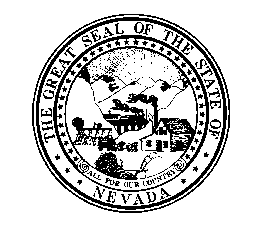 STATE OF NEVADAMEETING NOTICE  AGENDAName of Organization:	Nevada Board of Search and Rescue                                                 	Date and Time of Meeting:	Wednesday, July 30, 2014         1:00 P.M.Carson City Location				Nevada Division of Emergency Management  		               2478 Fairview Drive; Executive Conference Room   	 	               Carson City NV 89701 			               The Board may take action on items marked “For Possible Action.” Items may be taken out of the order presented on the agenda at the discretion of the chairperson. Items may be combined for consideration at the discretion of the chairperson. Items may be pulled or removed from the agenda at any time. Please Note: Members of the public wishing to have their complete testimony/handouts included in the permanent record of this meeting should provide a written or electronic copy to the Board members.    Minutes of the meeting are produced in a summary format and are not verbatim.Call to Order and Roll Call   SAR Coordinator BurkePublic Comment   (Discussion Only) No action may be taken upon a matter raised under this item of the agenda until the matter itself has been specifically included on an agenda as an item upon which action may be taken. Public comments are limited to three minutes unless the Board elects to extend the comments for the purposes of further discussion. Comments will not be restricted based on viewpoint.Approval of minutes   (Discussion / For Possible  Action)  SAR Coordinator Burke	This agenda item will discuss whether or not to approve the minutes of last meeting. Elections (Discussion/For Possible Action)  SAR Coordinator Burke	Election of a Board Chairperson and Secretary for a two year term.Wilderness Search and Rescue Technician (WSRT) Certification and Credentialing     (Discussion / For Possible Action)  State SAR Coordinator Burke 	The SAR Training Committee identified and adopted acceptable curriculums and certifications to meet the 	ASTM Level I and II Land Search Team Member standards previously adopted by the SAR Training 	Committee.  Search Management Training Courses (Discussion / For Possible  Action)  State SAR Coordinator Burke	This agenda item will discuss possible adoption of the Nevada Land Search Management (NLSM) Course.  	The discussion will include a review of the course elements.Air Resource Operations (Discussion/For Possible Action)   SAR Coordinator Burke	Discussion regarding coordination of available SAR air resources and the possible formation of a working 	group to explore the topic.Statistical Data Collection (Discussion/For Possible Action)  SAR Coordinator Burke	Discussion regarding mechanisms to encourage use of the existing mission data collection tool.SAR Team Typing (Discussion/For Possible Action)   SAR Coordinator Burke	Discussion regarding mechanisms to encourage use of the existing team self-typing tool.Regulation Promulgation Authority (Discussion/For Possible Action)   SAR Coordinator Burke	Discussion regarding the use of statutory regulation promulgation authority vested in the Board.  Full Scale SAR Exercise (Discussion/For Possible Action)   SAR Coordinator Burke	Discussion regarding the development and execution of a full scale SAR exercise utilizing the Homeland 	Security Exercise and Evaluation (HSEEP) process.  The formation of an exercise working group will be 	addressed.  Training Schedule (Discussion/For Possible Action)   SAR Coordinator Burke	Discussion regarding the provision of NDEM supported training classes conducted at the request of the 	Sheriffs.Nevada Search and Rescue Conference (Discussion Only) State SAR Coordinator Burke	This agenda item will discuss a possible statewide SAR conference with training opportunities.International Commission for Alpine Rescue (ICAR) Congress scheduled at Harvey’s Resort and Casino, Stateline, NV October 5-10, 2014 (Discussion Only) – Dan Hourihan, NDEMPublic Comment (Discussion only)   No action may be taken upon a matter raised under this item of the agenda until the matter itself has been specifically included on an agenda as an item upon which action may be taken. Public comments are limited to 3 minutes per person unless the Board elects to extend the comments for purposes of further discussion.  Comments will not be restricted based on viewpoint.Schedule for the Next Board Meetings (Discussion/For Possible Action)   Board Chairperson Future Agenda Items (Discussion/For Possible Action)   Board Chairperson Adjournment   Board Chairperson (Discussion/For Possible Action)  This is a public meeting.  To comply with the Nevada Open Meeting Law, this agenda was posted or caused to be posted at the following locations:Grant Sawyer Building, 555 E. Washington Avenue, Las Vegas, NV Governor’s Office, 101 N. Carson Street, Carson City, NV Nevada Division of Emergency Management, 2478 Fairview Drive, Carson City, NVClark County Government Center, 500 S Grand Central Parkway, Las Vegas NV Posted to the Nevada Division of Emergency Management and Homeland Security web site located at: http://dem.nv.gov/For supporting documentation, please contact Dan Hourihan by email at dhourihan@dps.state.nv.us or by phone at 775-687-0300.  Documents are available at the Nevada Division of Emergency Management, 2478 Fairview Dr., Carson City, NV 89701.We are pleased to make reasonable accommodations for members of the public who are disabled. If special arrangements for the meeting are necessary, please notify the Nevada Division of Emergency Management (775) 687-0300.  24-hour advance notice is requested.  Thank you.